Существует ли ответственность за нарушения требований к антитеррористической защищенности объектов?На Ваш вопрос отвечает прокурор Исаклинского района Самарской области  Павел Грибов.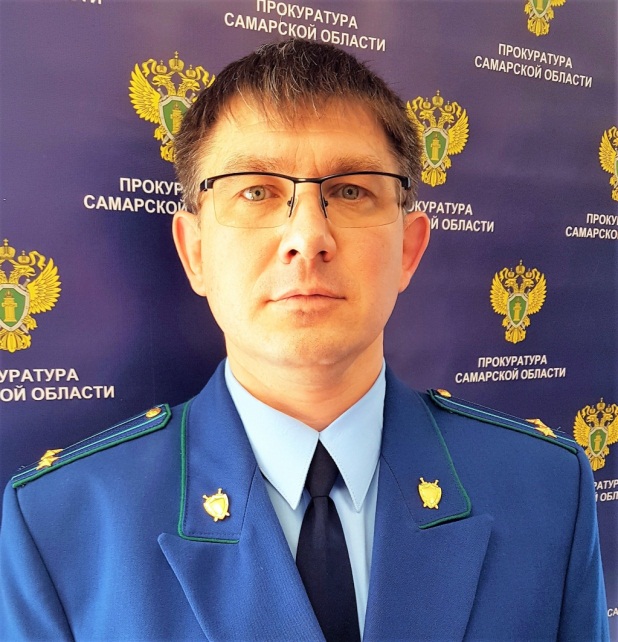 Федеральным законом от 6 марта 2006 года № 35-ФЗ «О противодействии терроризму» в целях обеспечения безопасности граждан предусмотрена обязанность руководителей организаций принимать меры к антитеррористической защищенности объектов (территорий), препятствующие совершению террористического акта.Требования антитеррористической защищенности конкретных объектов (территорий) утверждаются Правительством Российской Федерации и являются обязательными для исполнения руководителями организаций и ведомств.Федеральным законом от 16 декабря 2019 года № 441-ФЗ «О внесении изменений в Кодекс Российской Федерации об административных правонарушениях» установлена административная ответственность за нарушение требований к антитеррористической защищенности объектов (территорий).Так, глава 20 Кодекса Российской Федерации об административных правонарушениях (далее – КоАП РФ) дополнена статьей 20.35, частью 1 которой предусмотрена ответственность за нарушение требований к антитеррористической защищенности объектов (территорий) либо воспрепятствование деятельности лица по осуществлению возложенной на него обязанности по выполнению или обеспечению требований к антитеррористической защищенности объектов (территорий), за исключением случаев, предусмотренных частью 2 настоящей статьи, статьями 11.15.1 и 20.30 настоящего Кодекса, если эти действия не содержат признаков уголовно наказуемого деяния.Частью 2 статьи 20.35 КоАП РФ предусмотрена ответственность за нарушение аналогичных действий в отношении объектов (территорий) религиозных организаций, если эти действия не содержат признаков уголовно наказуемого деяния.В случае нарушения требований к антитеррористической защищенности объектов (территорий), а также воспрепятствования деятельности лиц, уполномоченных на их выполнение или обеспечение (при отсутствии признаков уголовно наказуемого деяния), предусматривается штраф: для граждан - от трех тысяч до пяти тысяч рублей; для должностных лиц - от тридцати тысяч до пятидесяти тысяч рублей или дисквалификация на срок от шести месяцев до трех лет; для юридических лиц - от ста тысяч до пятисот тысяч рублей.За аналогичные правонарушения в отношении объектов (территорий) религиозных организаций размер штрафа составит: для граждан - от трех тысяч до пяти тысяч рублей; для должностных лиц - от тридцати тысяч до пятидесяти тысяч рублей; для юридических лиц - от пятидесяти тысяч до ста тысяч рублей.Дела об административных правонарушениях, предусмотренных названной статьёй, относятся к подведомственности судей (часть 1 статьи 23.1 КоАП РФ).Правом составлять протоколы об указанных административных правонарушениях наделяются в пределах своих полномочий должностные лица органов внутренних дел (полиции), должностные лица федерального органа исполнительной власти, уполномоченного в области безопасности Российской Федерации, его территориальных органов, а также должностные лица войск национальной гвардии Российской Федерации (пункты 1, 56, 103 части 2 статьи 28.3 КоАП РФ)..21.05.2021